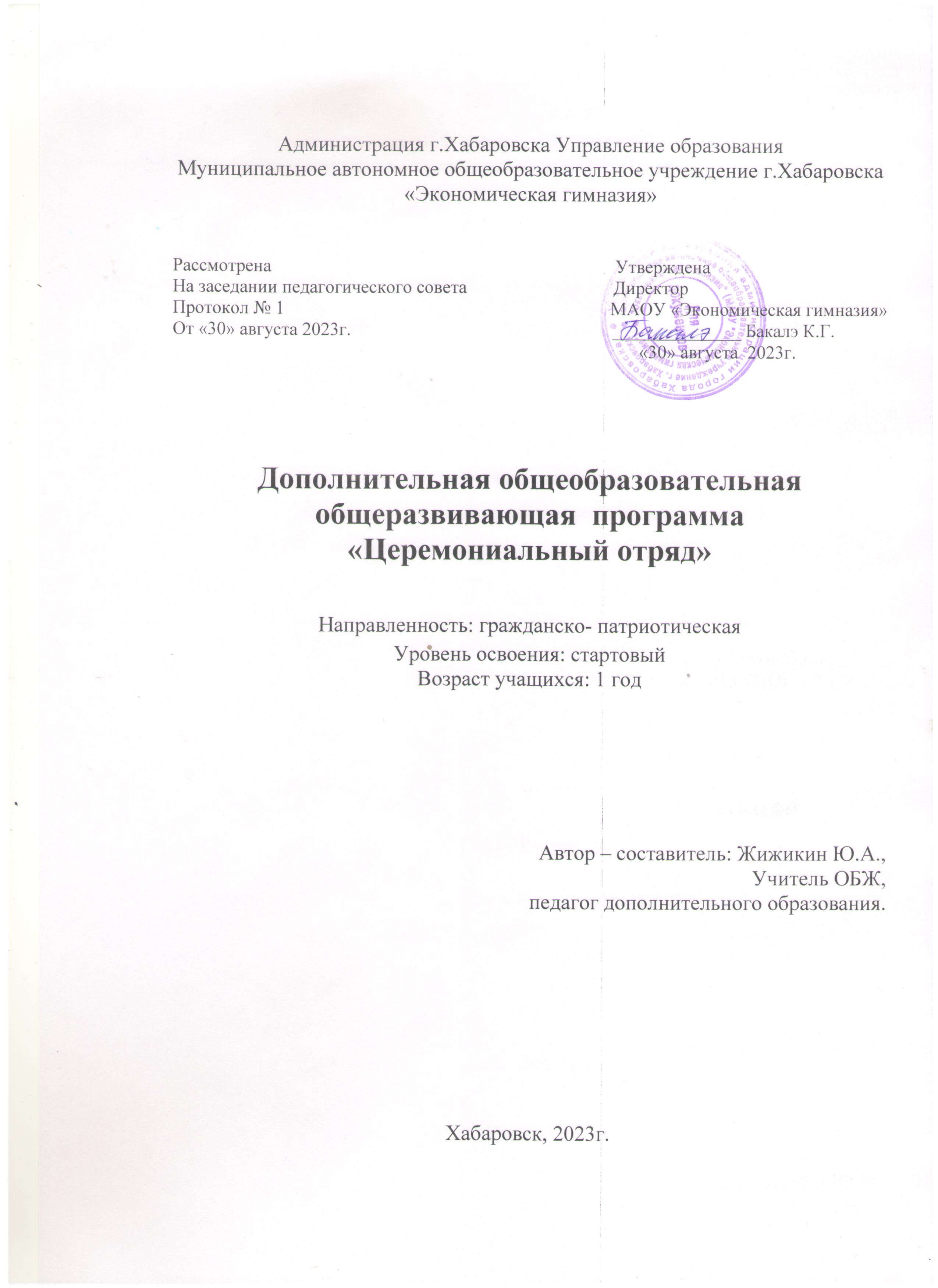 Пояснительная запискаГордость за свою Родину, понимание неповторимости и богатства культурных традиций своей страны играет особую роль в становлении личности ребенка. Невозможно воспитать у детей чувство собственного достоинства и уверенности в себе и в своем будущем без уважения к истории своего Отечества, к государственным символам и ритуалам. В современной системе образования вопросы, связанные с изучением и освоением национальной культуры и традиций, особенно актуальны, так как направлены на воспитание патриотов и  формирование личности ребенка, его духовных ценностей и социальную адаптацию. Направленность программы  объединения «церемониальный отряд » - социально-педагогическая.Направление деятельности  – гражданско-патриотическое воспитание. Данная  программа направлена на знакомство с государственными традициями, ритуалами и церемониями, овладение приемами игры на барабане, хореографической и строевой подготовки, развитие физических способностей, воспитание патриотических и  духовно-нравственных качеств.Нормативно-правовое обеспечение дополнительной общеобразовательной общеразвивающей программы «Патриот»: - Федеральный Закон от 29 декабря 2012 г. № 273 «Об образовании в Российской Федерации»;- Приказ Минобрнауки России от 09.11.2018 г. № 196 «Об утверждении Порядка организации и осуществлении образовательной деятельности по дополнительным общеобразовательным программам»;- Распоряжение Правительства Российской Федерации от 4.09.2014 г. № 1726-р «Концепция развития дополнительного образования детей»;- Санитарно-эпидемиологические правила и нормы СанПин 2.4.4.3172-14 от 4 июля 2014 г № 41;- Распоряжение Правительства Российской Федерации от 29.05.2015 г. № 996-р «Стратегия развития воспитания в Российской Федерации на период до 2025 года»;Актуальность. В нашей стране патриотическое воспитание детей и молодежи является одним из приоритетных направлений развития государства. Задачи программы направлены на решение проблем гражданско - патриотического  воспитания подростков путем формирования и развития их духовных, гражданских, патриотических ценностей.      Программа предполагает изучение государственной символики, церемоний и ритуалов,  овладение приемов строевой и хореографической подготовки. В рамках данной программы учащиеся получают возможность получить не только теоретические знания о мероприятиях гражданско-патриотической направленности, но и применять полученные знания на практике, то есть, принять участие в массовых церемониальных мероприятиях районного, городского и краевого значения.Особенностью данной программы является то, что вся деятельность обучающихся мотивирована собственным участием в разнообразных акциях, проектах, фестивалях, сборах и других общественно-значимых мероприятиях.  Дополнительная общеобразовательная программа  составлена на основе Методических разработок комитета по молодежной политике Правительства Хабаровского края «В помощь инструктору церемониального отряда» 2006г.Срок реализации программы – 1 год. Рассчитана на детей от 15 до 18 лет. Количество учащихся в группе: 8- 15  человек.Объем программы и режим занятий.Ведущая форма проведения занятий –  групповая с индивидуальным консультированием. 		Методы работы. При работе по программе могут быть использованы следующие методы обучения:- объяснительно-иллюстративный метод;- метод наглядности;- метод коллективной работы;- метод индивидуальной работы;- метод практической отработки.Формы проведения занятий.- тематические занятия,- практические занятия,- соревнования.Цель программы: формирование основ гражданско-патриотической культуры через участие в социально-значимой деятельности церемониального отряда.  Задачи программы. Предметные:познакомить учащихся с государственными церемониями, ритуалами, символами, традициями;Личностные:формировать у детей положительные представления о духовных, гражданских и патриотических ценностях;  Метапредметные:способствовать воспитанию положительных качеств личности подростка -  аккуратности, терпению, целеустремленности, пунктуальности;воспитать нравственные качества – взаимопомощь, добросовестность, ответственность.Освоение программы предусматривает постоянное движение от простого к сложному, разумное сочетание теории и практики.Обучение  проходит в несколько этапов и включают в себя как практические, так и теоретические знания.Учебный планСодержание программы Тема № 1. Введение в образовательную программу. Инструктаж по ТБ         Теория: Основы строевой подготовки.           Практика: Инструктаж по технике безопасности.          Контроль: ТестТема № 2. Геральдика.          Теория: Символы Хабаровского края, Российской Федерации. Флаги, гербы, гимны Хабаровска, РФ. История гербов, флагов РФ, Хабаровска, Символика фигур, знаков, цвета.  Понятия: обычай, обряд, ритуал, традиция, символ, атрибут. Они же в современной жизни. Правила составления гербов.          Контроль: Викторины, тесты, опросыТема № 3. Вынос флага. Пост 1          Теория: Работа над постановкой рук и хватом флага.           Практика: Исполнение основных движений.                     Контроль: наблюдение.Тема № 4. Хореография.         Теория: Основы выполнения элементарных перестроений  под музыку.            Практика: Перестроение в ходьбе. Перестроение под счет.          Контроль: Выступления на торжественных мероприятияхТема № 5. Строевая подготовка.         Теория: Основы строевой подготовки: строй, колонна, шеренга. Команды и техника строя.          Практика: Выполнение основных команд: «Становись», «Смирно», «Вольно», «Вперед шагом марш», «Движение строевым и походным шагом», «Повороты на месте», «Перестроение».                   Контроль: Выступления на торжественных мероприятияхТема № 6. Развертывание флага. Вынос знамени.         Теория: Технические вопросы использования государственных символов. Правила церемониала (порядок выноса, вывешивания и установки флагов). Схемы возможного расположения флагов на торжествах.           Практика: Вынос флага для подъема на флагштоке.          Контроль: Тестирование.  Выступления на торжественных мероприятияхТема № 7. Участие в общественно-значимых мероприятиях.          Практика: Торжественные собрания, митинги, шествия, посвященные памятным, праздничным датам (День окончания Второй мировой войны, День памяти и скорби, 1 мая, День Победы). Акции, посвященные памятным и знаменательным датам (Дальневосточная Победа, День государственного флага, День России, Георгиевская ленточка, Блокадная лента, Ветеран живет рядом) Тематические встречи (Диалог на равных, Диалоги с Героями, круглые столы).          Контроль:  Выступления на торжественных мероприятияхТема № 8. Итоговое занятие          Практика: показательные выступления церемониального отряда           Контроль:  наблюдениеПланируемые результаты.По окончании обучения обучающиеся: Предметные:Познакомятся с государственными церемониями, ритуалами, символами, традициями;Личностные: Сформируются положительные представления о духовных, гражданских и патриотических ценностях;  Метапредметные:Сформируются положительные качества личности подростка -  аккуратности, терпению, целеустремленности, пунктуальности;Сформируются нравственные качества – взаимопомощь, добросовестность, ответственность.Комплекс организационно- педагогических условийКалендарный учебный график с указанием количества учебных недель, учебных дней, продолжительности каникул и указанием учебных периодов составляется ежегодно на новый учебный год и прописывается в рабочей программе.Условия реализации программыМатериально – техническое обеспечение:помещения МАОУ «Эконоическая гимназия», учебные аудитории, спортивный  зал;столы, стулья;школьная, интерактивная доска; компьютер, проектор;Информационно- методическите условия реализации программы включают:учебно- тематический план 1 года обучения;календарно- тематический план 1 года обучения;методические материалы и разработки занятий;расписание занятий;электронные образовательные ресурсы.Наполняемость учебной группы – не более 15 человек.Продолжительность учебного часа теоретических и практических занятий составляет 1 академический час (45 минут).Педагогический работник, реализующие программу удовлетворяет квалификационным требованиям, указанным в квалификационном справочнике по должности педагог дополнительного образования.Формы аттестации.В конце каждого занятия подводятся итоги деятельности учащихся, для этого используются различные формы подведения итогов занятий:тест; смотры;Оценочные материалы: наблюдение, самостоятельная работа, итоговые занятия, конкурсы -смотры.Способы и формы фиксации результатов:  фото и видео процесса работы, отзывы учащихся и родителей, благодарности, грамоты, дипломы.Способы и формы предъявления результатов: участие в митингах, шествиях, посвященных памятным, праздничным датам (День окончания Второй мировой войны, День памяти и скорби, 1 мая, День Победы). Акции, посвященные памятным и знаменательным датам (Дальневосточная Победа, День государственного флага, День России, Георгиевская ленточка, Блокадная лента, Ветеран живет рядом). На уровне района, города и края.  Методическое обеспечение.Литература.Кандауров И.И., Стрелова О.Ю. Символика Хабаровского края. Учебно-методическое пособие. – Хабаровск: Частная коллекция, 1997г.Методические разработки комитета по молодежной политике Правительства Хабаровского края «В помощь инструктору церемониального отряда» 2006г.Методические разработки комитета по молодежной политике Правительства Хабаровского края «Патриотизм, символика РФ и Хабаровского края».Символика Хабаровского края. Хабаровск: Издательский дом «Амурский утес», 2008г.Молодежный проект «Патриотизм, символика РФ и Хабаровского края» - комитет по молодежной политике Правительства Хабаровского края: Хабаровск, 2003г.Календарный учебный график2019-2020 г (111 часов)Период Продолжительность занятияКол-во занятий в неделюКол-во часов в неделюКол-во недельКол-во часов в год1 год обучения1ч33ч37111чИтого по программе1ч33ч37111чНазвание раздела, блока, модуляКоличество часовКоличество часовКоличество часовФормы аттестации (контроля)Название раздела, блока, модулявсеготеорияпрактикаФормы аттестации (контроля)1.Введение в предмет. Инструктаж по Т.Б.11тест2.Геральдика33смотр3.Вынос флага. Пост №118117смотр4.Хореография 1019смотр5.Строевая подготовка401396.Развертывание флага283257.Участие в общественно-значимых мероприятиях.10108. Итоговое занятие1-19.Итого:11110101смотрДата,месяцНаименование разделов и темКол-во часов.Форма проведенияФорма проведенияФорма контроляТема №1. Введение в образовательную программу. (1 час.)Тема №1. Введение в образовательную программу. (1 час.)Тема №1. Введение в образовательную программу. (1 час.)Тема №1. Введение в образовательную программу. (1 час.)Тема №1. Введение в образовательную программу. (1 час.)Инструктаж по технике безопасности. Правила поведения в актовом и спортивном залах.1члекциятесттестТема №2. Геральдика. (3часа)Тема №2. Геральдика. (3часа)Тема №2. Геральдика. (3часа)Тема №2. Геральдика. (3часа)Тема №2. Геральдика. (3часа)Геральдические символы. Символы РФ, Хабаровска1члекциятесттестПроисхождение понятий: обычай, обряд, ритуал, традиция, символ, атрибут. 1члекциятесттестФлаг, герб, гимн РФ, Хабаровска. Правила составления гербов.1члекциятесттестТема №3. Вынос флага. Пост №1. (18 часов)Тема №3. Вынос флага. Пост №1. (18 часов)Тема №3. Вынос флага. Пост №1. (18 часов)Тема №3. Вынос флага. Пост №1. (18 часов)Тема №3. Вынос флага. Пост №1. (18 часов)Основные требования при выполнении церемонии выноса флага.5лекциятесттестТребования к знаменной группе. Термины и команды, используемые при выносе знамени.5лекциятесттестОсновные требования при выполнении церемонии смены караула.4наблюдениенаблюдениеПорядок установки флагов. Схемы возможного расположения флагов на торжествах.4Тема №4. Хореография.(10часов)Тема №4. Хореография.(10часов)Тема №4. Хореография.(10часов)Тема №4. Хореография.(10часов)Тема №4. Хореография.(10часов)Отработка в движении на месте.2наблюдениенаблюдениеОтработка в движении походным шагом. 2наблюдениенаблюдениеОтработка в движении с перестроением. Постановка элементарных фигур перестроения.2наблюдениенаблюдениеперестроения под музыку. 2наблюдениенаблюдениеОтработка движений под музыку. Закрепление полученных навыков.2наблюдениенаблюдениеТема № 5. Строевая подготовка.(40часов).Тема № 5. Строевая подготовка.(40часов).Тема № 5. Строевая подготовка.(40часов).Тема № 5. Строевая подготовка.(40часов).Тема № 5. Строевая подготовка.(40часов).Основы строевой подготовки. 9Строй, колона, шеренга.9Строевой и походный шаг. 8Элементарные команды. Выполнение на месте и в движении.8Перестроение.6наблюдениенаблюдениеТема № 6. Развертывание флага.(28 часов)Тема № 6. Развертывание флага.(28 часов)Тема № 6. Развертывание флага.(28 часов)Тема № 6. Развертывание флага.(28 часов)Тема № 6. Развертывание флага.(28 часов)Основные требования при выполнении церемонии развертывания флага.4лекциитесттестТребования к знаменной группе. Термины и команды, используемые при выносе знамени.4лекциитесттестУпражнения развертывания и свертывания флага.4наблюдениенаблюдениеПорядок подъема, вывешивания и установки флагов. Схемы возможного расположения флагов на торжествах.3лекциитесттестОсновные фигуры развертывания флага (купол, показ, волна, большая и малая диагональ, парус, смена сторон).8наблюдениенаблюдениеПочетный караул. Смена почетного караула.5смотрсмотрТема № 7. Участие в общественно-значимых мероприятиях.(10 часов)Тема № 7. Участие в общественно-значимых мероприятиях.(10 часов)Тема № 7. Участие в общественно-значимых мероприятиях.(10 часов)Тема № 7. Участие в общественно-значимых мероприятиях.(10 часов)Тема № 7. Участие в общественно-значимых мероприятиях.(10 часов)Торжественные собрания, митинги, шествия, посвященные памятным, праздничным датам (День окончания Второй мировой войны, День памяти и скорби, 1 мая, День Победы).3участиеучастиеАкции, посвященные памятным и знаменательным датам (Дальневосточная Победа, День государственного флага, День России, Георгиевская ленточка, Блокадная лента, Ветеран живет рядом)4участиеучастиеТематические встречи (Диалог на равных, Диалоги с Героями, круглые столы).3участиеучастиеЗаключительное итоговое занятие.(1 час).Заключительное итоговое занятие.(1 час).Заключительное итоговое занятие.(1 час).Заключительное итоговое занятие.(1 час).Заключительное итоговое занятие.(1 час).Показательные выступления1смотрсмотрИтого:111